

X. Szasza Memorial Tournament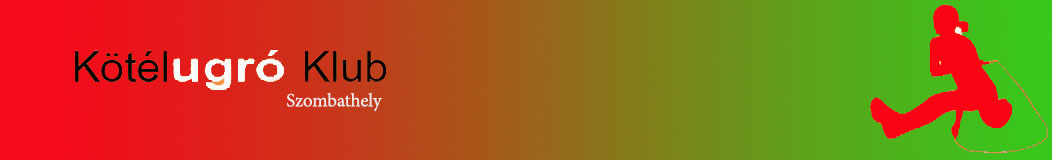 Junior Masters  - Organizátor udelil limit pre počet súťažiacich na 30Dátum: 24. marca 2018 o 14.00 hod.
Miesto: MMIK Szombathely Divadlo

Veková kategória: účastníci súťaže musia mať pod 15 rokov 

Súťažné disciplíny pre jednotlivcov:
- 30 sec speed
- 3 min speed
- 30 sec triple under (trojšvihy)
- freestyle routine

Ceny:
Účastníci súťaže musia súťažiť vo všetkých disciplínach.  Prvé tri miesta budú ohodnotené pohárom a medajlami.  Každý účastník súťaže dostane účastnícky list.  
Štartovné: 10 euro/osoba
Double dutch ContestMiesto: MMIK Szombathely Divadlo  
Termín: 24. marca 2018 o 17.00 hod.Veková kategória: v teame možno použiť všetky vekové kategórie  
Pravidlá:
- 4-6 účastníkov - nie je povinné zúčastniť sa všetkých častí
- povinné je použiť hudbu
- čas pre Double Duch Freestyle zostavy je min. 1.15 and max. 3.00 minúty Disciplíny:
2x60 sec DDS
Double dutch Freestyle zostavy (4-6 osôb)Štartovné: 15 euro/TeamPrihlásiť sa je potrebné najneskôr do: 28. januára 2018mailom na srsa.slovakia@gmail.comOdporúčame prihlášku odoslať včas vzhľadom na limit súťažiacich v JUNIOR MASTER súťaži. 